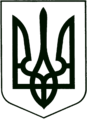 УКРАЇНА
МОГИЛІВ-ПОДІЛЬСЬКА МІСЬКА РАДА
ВІННИЦЬКОЇ ОБЛАСТІВИКОНАВЧИЙ КОМІТЕТ                                                           РІШЕННЯ №314Від 28.09.2022р.                                              м. Могилів-ПодільськийПро затвердження списків обліку дітей та підлітків,що проживають на території Могилів-Подільської міськоїтериторіальної громади Могилів-Подільського районуВінницької області станом на 5 вересня 2022 рокуКеруючись ст. 32 Закону України «Про місцеве самоврядування в Україні», законами України «Про освіту», «Про повну загальну середню освіту», «Про дошкільну освіту», -                              виконком міської ради ВИРІШИВ:1. Затвердити списки дітей та підлітків віком від 0 до 18 років, що проживають на території Могилів - Подільської міської територіальної громади Могилів - Подільського району Вінницької області станом на 5 вересня 2022 року згідно з додатком, що додається. 2. Управлінню освіти міської ради (Кучерук О.Г.):         2.1. Забезпечити зберігання у контрольному стані списків в 2022-2023 навчальному році.        2.2. Забезпечити щорічне складання списків та їх уточнення згідно  термінів встановлених чинним законодавством.           3. Контроль за виконанням даного рішення покласти на заступника міського голови з питань діяльності виконавчих органів Слободянюка М.В..             Міський голова					          Геннадій ГЛУХМАНЮК                                                                                                       Додаток                                                                                           до рішення виконавчого                                                                                            комітету міської ради                                                                                           від 28.09.2022 року №314              _________________________________________________Перший заступник міського голови                                         Петро БЕЗМЕЩУК